Смеси «НАН-1,2 КИСЛОМОЛОЧНЫЕ»Предназначена для вскармливания деток с момента их появления на свет. Смесь «НАН-1 кисломолочный» сочетает в себе уникальную комбинацию защитных компонентов «Первая защита», способствуя активизации иммунитета, его укреплению, а также улучшению микрофлоры кишечника. Здоровая микрофлора иммунитета поддерживается благодаря живым пробиотическим культурам, которые содержатся в детском питании. Они же называются и бифидобактериями Bl. Биоферментация продукта способствует улучшению микрофлоры кишечника и является непреодолимой преградой какой-либо инфекции на пути к кишечнику новорожденного. Детский «НАН кисломолочный 1» – сбалансированное питание малыша с первых дней до полугода, обеспечивающее его оптимальный рост и развитие - как умственное, так и физическое.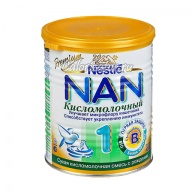 Смесь легкоусвояемая. Имеет приятный кисломолочный вкус, который является первоочередной причиной того, что питание «НАН» уже многие года является одним из видов самых любимых детских смесей, от которой еще не отказался ни один ребенок на свете. Но понравится это питание не только деткам, но и их мамочкам, поскольку поможет избавиться от запоров и газиков, а значит, подарит пару-тройку спокойных часов сна.Смесь «НАН-2 кисломолочный» предназначена для детей с 6 месяцев до 1 года. Смесь «НАН-2 кисломолочный» может использоваться как основное вскармливание, так и вводится в качестве молочного прикорма. Польза от этого питания очевидна: улучшается микрофлора кишечника, укрепляется иммунитет, выстраивается некая стена между кишечными инфекциями и организмом крохи.Это хорошо сбалансированный продукт, состав которого максимально приближен к молоку матери. Он обладает нежным кисломолочным вкусом. Смеси «НАН кисломолочный» подходит для кормления деток с самого рождения.  В смесях «НАН кисломолочный» абсолютно отсутствуют генетически модифицированные ингредиенты, красители, консерванты и ароматизаторы.Уважаемые Родители!В ассортименте детского питания на пунктах выдачи имеется большой выбор адаптированных сухих молочных смесей для питания детей с рождения до 12 месяцев:- СУХАЯ АДАПТИРОВАННАЯ МОЛОЧНАЯ СМЕСЬ «НАН-1»(для вскармливания детей от 0 месяцев до 6 месяцев)- СУХАЯ АДАПТИРОВАННАЯ МОЛОЧНАЯ СМЕСЬ «НАН-2»(для вскармливания детей от 6 месяцев до 12 месяцев)-СУХАЯ АДАПТИРОВАННАЯ ГИПОАЛЛЕРГЕННАЯ СМЕСЬ «НАН-1»(для вскармливания детей от 0 месяцев до 6 месяцев, склонных к аллергическим реакциям)- СУХАЯ АДАПТИРОВАННАЯ КИСЛОМОЛОЧНАЯ СМЕСЬ «НАН-1 КИСЛОМОЛОЧНЫЙ»(для вскармливания детей от 0 месяцев до 6 месяцев)- СУХАЯ АДАПТИРОВАННАЯ КИСЛОМОЛОЧНАЯ СМЕСЬ «НАН-2 КИСЛОМОЛОЧНЫЙ»(для вскармливания детей от 6 месяцев до 12 месяцев)- СУХАЯ АДАПТИРОВАННАЯ МОЛОЧНАЯ СМЕСЬ «НЕСТОЖЕН-1»(для вскармливания детей от 0 месяцев до 6 месяцев)- СУХАЯ АДАПТИРОВАННАЯ МОЛОЧНАЯ СМЕСЬ «НЕСТОЖЕН-2»(для вскармливания детей от 6 месяцев до 12 месяцев)Для выписки бесплатных рецептов на получение данного вида детского питания необходимо обращаться к врачу-педиатру по месту жительства.